Практична робота № 2РОЗРОБКА ПІЗНАВАЛЬНОГО МАРШРУТНО- ТРАНСПОРТНОГО ТУРУМета роботи – засвоєння та поглиблення теоретичних знань про проектування турів, набуття практичних навиків і вмінь щодо розробки пізнавального маршрутно-транспортного туру (розраховано на 2 практичних заняття).Завдання:Опрацювати теоретичний матеріал та рекомендовані джерела інформації до теми.Розробити та належним чином оформити пізнавальний маршрутно-транспортний (автобусний) тур для туристичної групи (не менше 40 осіб) по території 3-х областей України (за вибором) тривалістю 5 днів / 4 ночі.Дати відповіді на контрольні запитання.Теоретичні відомостіПроєктування туруОсновним туристичним продуктом у практичній діяльності туристичних фірм є тур, тобто подорож за певним маршрутом на основі комплексного обслуговування.Розробці туру передують: маркетингові дослідження ринку, визначення споживчих сегментів та виділення цільового ринку; оцінка власних можливостей з освоєння обраного цільового ринку.При розробці туру визначаються:маршрут подорожі;перелік туристичних підприємств – виробників послуг;період надання послуг кожним підприємством – виробником послуги;склад екскурсій і екскурсійних об’єктів;перелік туристичних походів, прогулянок;комплекс заходів дозвілля;тривалість перебування в кожному пункті маршруту;кількість туристів, що беруть участь у подорожі;види транспорту для внутрішніх перевезень;потреба в гідах, екскурсоводах, закордонних представниках, інструкторах, перекладачах та ін., а також вимоги до їхньої підготовки;необхідна кількість транспортних засобів;порядок підготовки рекламних, інформаційних матеріалів, форма опису подорожі або інформаційних листків до туристських путівок і їхня кількість.Розробка туру ґрунтується на банку даних, який охоплює інформацію відповідно до цільової установки і стосується наявних ресурсів, матеріально-технічної бази та інфраструктури.Ресурси поділяються на види:природні блага (клімат, акваторії морів та прісноводних водойм, ліси, гори);об’єкти показу або атрактивні об'єкти (природні: національні парки, заказники, пам’ятки природи; культурно-історичні – архітектурні, археологічні, пов’язані з видатними подіями, життям та творчістю видатних людей, садово-паркові садиби, замкові та культові комплекси тощо; етнічні – національні та фольклорні свята, історичні села, заклади харчування з національною кухнею тощо);об’єкти дозвілля – музеї, театри та інші заклади культури, заклади шоу-бізнесу, виставки, поточні події культурного життя (концерти видатних митців і колективів, фестивалі тощо) та класи відповідно до їх атрактивності (пам’ятки всесвітньої спадщини, регіонального значення, національні святині, визначні місця).Матеріально-технічна база характеризується категорією підприємств, що надають послуги гостинності певного класу (тип закладів розміщення та їх категорія за євростандартом, ціни номерного фонду).Інфраструктурне забезпечення включає характеристику сполучень (наявність транспортного зв’язку, в тому числі прямих лінійних рейсів, їх взаємозамінність, інтенсивність руху), транспортних засобів (тип і відповідна йому комфортність і швидкість пересування, місткість), інформацію про вартість проїзду та транспортні компанії.Обов’язковим елементом інформаційного забезпечення розробки туру є карта території, оскільки розробка маршруту є результатом картографічного моделювання і обов’язково повинна спиратися на оцінку території: її туристсько-географічне положення, протяжність, конфігурацію, систему розселення і транспорту, що склалися, адміністративно-територіальний поділ.Розробка туру включає такі два основні етапи – це розробка маршруту туру та програмне забезпечення туру.Результатом проектування туру є правильно оформлена документація, що представляє опис маршруту туру, його програмне забезпечення та комплекс послуг, що надаються туристам. Це необхідно для чіткої, оперативної роботи співробітників фірми, а також для можливості постійного контролю за змістом туру, його виконанням в для роботи над його вдосконаленням.Туристичний маршрутТуристичний маршрут – це завчасно спланована траса послідовного пересування туристів між географічними пунктами, які будуть відвідані впродовж певного періоду з метою отримання послуг, як передбачених програмою обслуговування, так і додаткових: розміщення, харчування, екскурсійне обслуговування, спортивних, видовищних, соціальних заходів тощо. Вихідною і кінцевою точками маршруту є пункти початку і закінчення подорожі. Початок маршруту – це місце надання туристу першої туристичної послуги, обумовленої договором. Кінець маршруту – місце надання останньої туристичної послуги. За побудовою розрізняють маршрути лінійні, кільцеві, радіальні та комбіновані (рис. 1).Лінійний маршрут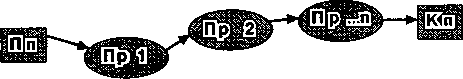 Кільцевий маршрут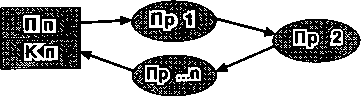 Радіальний маршрут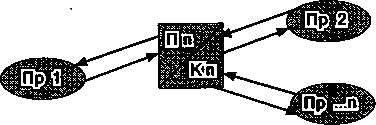 Комбінований маршрут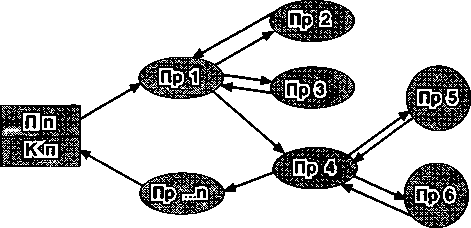 Умовні позначення:Пп – початковий пункт маршруту;Пр – проміжний пункт з порядковим номером 1,2,...n;Кп – кінцевий пункт маршруту;→ напрямок рухуРис.1. Схеми маршрутівПри складанні маршруту не слід допускати повторне транзитне відвідування туристами міста (пункту), у якому вони вже були. Необхідно також намагатися залишити якнайбільше світлового часу для організації екскурсій або вільної активності туристів.Варто вказати на тісний зв’язок між змістом маршруту (перелік відвідуваних міст і пунктів) і тривалістю туру. Так, для ознайомлення туристів зі Львовом, Києвом чи Одесою потрібно як мінімум по 3-4 дні на кожне місто, а для огляду інших – 1-1,5 дні.Програмне забезпечення туруПрограма є щоденним розпорядком, призначеним для реалізації мети подорожі. Програма туристичної подорожі – це план заходів, в якому зазначаються дата і час перебування у пунктах зупинки на маршруті, в готелі, відвідування місць туристичного зацікавлення з метою їх огляду (екскурсії), харчування, а також переміщення на маршруті за допомогою визначених у програмі внутрішньомаршрутних транспортних засобів.Програма є додатком до договору на туристичне обслуговування. Індивідуальний турист отримує програму обслуговування одночасно з ваучером (договором).При складанні програм турів треба враховувати певний рівень комфортності обслуговування та відповідність програм обслуговування меті подорожі.До складу програм входять такі елементи:цільові (заходи, зумовлені метою подорожі);додаткові (заходи, що включаються до програми з метою її урізноманітнення);супутні (час, який відводиться на сон, харчування, відпочинок; самостійну діяльність туристів);технологічні (час на очікування, доїзди тощо).Програми стаціонарних турів, відповідно до мети, менш насичені, містять більше вільного часу та можливостей його урізноманітнення за рахунок вибору екскурсійних та дозвіллєвих програм. Програми транспортних турів більш насичені та регламентовані.При створенні програм дотримуються певних принципів і вимог. Правило першого й останнього дня перебування забороняєтакож обтяжувати ці дні програмними заходами (крім випадків, коли це диктується дефіцитом часу та побажаннями клієнтів), планувати виїзні екскурсії тощо.При створенні програми перебування враховуються можливості міста (курорту, країни). До програми вносяться найвідоміші об’єкти та найбільш значимі заходи (їх перелік бажано мати у фірмі разом з картотекою виконавців – гіди, екскурсійні бюро, автотранспорт, музеї, театри тощо). При плануванні екскурсійної програми слід уникати однотипності об’єктів показу, якщо це не диктується метою подорожі, а також передбачати можливість взаємозамінності об’єктів.Крім того, при складанні програми варто враховувати специфіку самого туристського центра, маршруту подорожі. Наприклад, у великому необхідно планувати екскурсійні програми з найменшими переїздами (територіальна розробка програми). Варто передбачати оптимальні маршрути пересування без зайвих переїздів, заощаджуючи час туристів. Харчування (як правило, обід) буває зручно замовляти в тім районі, де закінчується ранкова програма чи починається програма другої половини дня.При включенні екскурсій до програм турів слід зважити, що першою з них, зазвичай, є оглядова екскурсія по місту, участь у якій дозволяє не тільки ознайомитися з визначними місцями, але й надає можливість туристам повернутися до тих місць, які їм найбільше сподобалися, та вільно орієнтуватися в межах міста. Не рекомендується включати більш ніж дві екскурсії тривалістю 2- 3 години або однієї заміської екскурсії тривалістю 6-12 годин на один екскурсійний день.Програма повинна бути варіативною: включати екскурсійні програми вільного вибору та інші форми вільної організації дозвілля.При організації турів необхідно залишати туристам вільний час для відпочинку, прогулянок або покупок.У програмах відбивається сезон подорожування. Навіть складені за одним і тим самим маршрутом, літні, зимові та міжсезонні програми в місцях цілорічного використання будуть відмінні в деталях. Так, улітку доцільно планувати річкові прогулянки чи прогулянки по акваторії морського порту, відвідання парків, заповідників чи садів, відкритих басейнів, аквапарків, пікніки на свіжому повітрі тощо; взимку ж перевага надається закритим об’єктам.При виборі закладу розміщення туристів слід враховувати тип підприємства, його категорійність та розрядність номерів.При виборі типу харчування туристів треба зважати на тип підприємства харчування, його розміщення та клас обслуговування, вид меню, кількість разів прийому їжі, національні особливості кухонь народів світу та ін.Хід виконання роботиОбґрунтувати вибір дестинацій, надавши їхні описи (не більше 1 повної сторінки формату А4). Опис дестинацій має включати: назву, фото та загальні відомості про дестинацію, короткі описи екскурсійних об’єктів (історична та сучасна назва об’єкта; призначення; дата створення; історичні події та персоналії, пов’язані з об’єктом; зовнішня характеристика; збереженість об’єкта та можливості огляду й ін.).Для цього необхідно виконати:а) Збір і вивчення матеріалів про природні й історико-культурні туристичні ресурси регіону подорожі та визначити:об’єкти, які становлять мотиваційну мету подорожування;об’єкти, які становлять сутність певної екскурсійної програми;об’єкти, які можуть бути використані як елемент екскурсійної програми;б) Дослідження матеріально-технічної бази й інфраструктури регіону:вивчення переліку послуг основних готельних підприємств,   закладів харчування, екскурсійних бюро та ін.;збір даних про стан транспортної мережі в регіоні (аеропорт, залізничні та автовокзали, дороги);в) Дослідження існуючих на туристичному ринку пропозицій, а саме дослідження основних туристичних продуктів і цін на них (використовуючи сайти туристичних фірм та екскурсійних бюро, туристичні каталоги пропозицій, туристичні програми, проспекти, буклети, прайси, відеоматеріали тощо).Розробити картосхему маршруту, на якій умовною лінією зі стрілочками нанести шлях руху туристичної групи. Він прокладається за існуючими транспортними артеріями через дестинації, які включено до маршруту. Дестинації відобразити коловими діаграмами. Всередині кожної діаграми секторами позначити види послуг, що надаються туристам. На схемі також слід вказати проміжні віддалі між дестнаціями.Скласти схему маршруту. Визначити протяжність і вид маршруту.Розробити програму обслуговування туристів на маршруті зі щоденним розкладом усіх заходів: переїзди, трансфери, розміщення в готелі (виселення), харчування, екскурсії й ін. Програму туру подати у формі таблиці (див. табл. 3).Таблиця 3Зразок оформлення програми обслуговуванняСкласти графік руху по маршруту в табличній формі з зазначенням днів перебування в кожному пункті маршруту (див. табл. 4).Таблиця 4Графік руху по маршрутуПідготувати звіт. Звіт повинен містити:титульну сторінку;	назву туру й основні показники (тривалість, протяжність і вид маршруту, сезонність та клас обслуговування), кількість туристів у групі;схему маршруту;картосхему маршруту;програму туру;графік руху по маршруту;описи дестинацій;висновки;список використаних джерел.Для захисту практичної роботи проводиться обговорення її результатів, студент відповідає на контрольні запитання.Таблиця 5Варіанти завданьВикористана та рекомендована літератураГуменюк Г.М. Організація туристичних подорожей : навч.-метод. посібник. Івано-Франківськ: НАІР, 2014. 264 с.Карягін Ю.О., Тимошенко З.І., Демура Т.О., Мунін Г.Б. Маркетинг турпродукту : підруч. Київ: Кондор, 2009. 394 с.Кіптенко В.К. Менеджмент туризму : підручник. Київ : Знання, 2010. 502 с.Кобзова С.М. Алгоритм проектування регіональних туристичних маршрутів. Економіка. Управління. Інновації. Серія : Економічні науки. 2010. № 1. URL: http://nbuv.gov.ua/UJRN/eui_2010_1_11.Король О.Д. Організація екскурсійних послуг у туризмі: навч. - метод. посіб. Чернівці : ЧНУ, 2016. 144 с.Любіцева О.О. Методика розробки турів: навч. посіб. Київ : Альтерпрес, 2003. 104 с.Любіцева О.О., Бабарицька В.К. Туризмознавство : вступ до фаху: підручник. Київ: Видавничо-поліграфічний центр „Київський университет”, 2008. 335 с.Любіцева О.О., Панкова Є.В., Стафійчук В.І. Туристичні ресурси України : навч. посіб. Київ : Альтерпрес, 2007. 369 с.Рекреаційно-туристичні ресурси України з основами туристичного ресурсознавства: навч. посіб. Ніжин: ФОП Лук̓яненко ТПК „Орхідея”, 2015. 492 с.1-й день:1300  Прибуття групи туристів до Дестинації 1. Зустріч автобусом на вокзалі, трансфер до готелю.1400-1500  Розміщення в готелі „Назва”  Обід.1500-1800 – Оглядова автобусно-пішохідна екскурсія Дестинацією 1....2-й день:730-830 – сніданок, виселення з готелю. Переїзд до Дестинації 2..........ДестинаціяДніДніДніДніДніДестинація12345Дестинація 1Дестинація 2Дестинація 3Дестинація 4Дестинація 5НомерваріантаРегіон подорожі1Чернігівська, Київська, Черкаська область2Волинська, Львівська, Тернопільська область3Дніпропетровська, Запорізька, Херсонська область4Вінницька, Житомирська, Київська область5Закарпатська, Івано-Франківська, Львівська область6Кіровоградська, Черкаська, Полтавська область7Херсонська, Миколаївська, Одеська область8Рівненська, Тернопільська, Хмельницька область9Сумська, Харківська, Полтавська область10Чернівецька, Закарпатська, Івано-Франківська область11Чернігівська, Сумська, Полтавська область12Чернівецька, Львівська, Івано-Франківська область13Вінницька, Київська, Черкаська область14Волинська, Рівненська, Тернопільська область15Чернігівська, Київська, Житомирська область16Харківська, Дніпропетровська, Полтавська область17Одеська, Київська, Черкаська область18Запорізька, Дніпропетровська, Харківська область19Волинська, Львівська, Закарпатська область20Івано-Франківська, Чернівецька, Тернопільська область21Чернівецька, Тернопільська, Хмельницька область22Житомирська, Вінницька, Одеська область23Миколаївська, Дніпропетровська, Запорізька область24Харківська, Донецька, Луганська область25Запорізька, Херсонська область 